WELCOME TO JULIATOPIA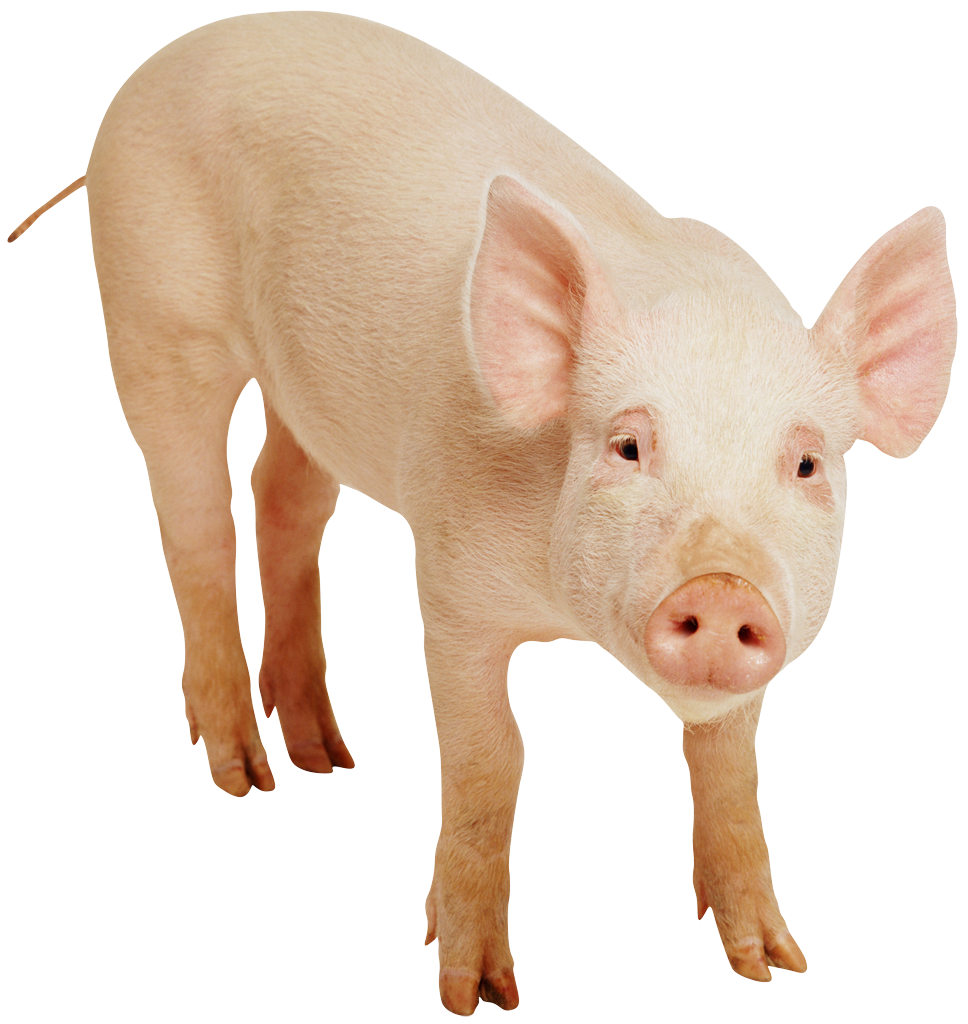 Pour organiser au mieux ta venue, merci de renvoyer cette fiche infos complétée avant le 17 mai 2021Une fiche par invité(e) !!Cette fiche appartient à : (Nom)Je viens ☐seul(e) 	☐accompagné(e) de ma moitié	☐accompagné(e) de ma licorneJuliatopia se déroule dans les merveilleuses terres de Marvejols du jeudi 17 au dimanche 20 juin 2021. Jours de présence Je pense arriver ☐  Jeudi 17 juin I Matin ou Après-midi (ne laisser que la mention adéquate)☐  Vendredi 18 juin I Matin ou Après-midi (ne laisser que la mention adéquate)☐  Samedi 19 juin I Matin ou Après-midi (ne laisser que la mention adéquate)☐ Dimanche 20 juin I Matin ou Après-midi (ne laisser que la mention adéquate)Autre : Je pense repartir☐  Vendredi 18 juin I Matin ou Après-midi (ne laisser que la mention adéquate)☐  Samedi 19 juin I Matin ou Après-midi (ne laisser que la mention adéquate)☐  Dimanche 20 juin I Matin ou Après-midi (ne laisser que la mention adéquate)☐  Lundi 21 juin I Matin ou Après-midi (ne laisser que la mention adéquate)Autre : Moyen de transportJe pense venir☐ En train > une fois la réservation de vos billets effectuée, merci de transmettre les horaires à la Team orga pour organiser vos transferts jusqu’au domaine☐ En voiture (je possède un véhicule) > pour cette option, merci de préciser le nombre de places passagers disponibles et la ville de départ : ☐ En voiture (je ne possède pas de véhicule mais j’aimerais me greffer à un voyage en voiture) > pour cette option, merci de préciser la ville de départ :Couchage☐Je peux m’accommoder, au besoin, d’un couchage en extérieur☐Je ne peux absolument pas dormir sous une tente, je suis tentophobeRégime alimentaire ☐Je bouffe de tout et j’aime ça☐J’ai un régime alimentaire spécifique > merci de préciser lequel :Matériel utileNous vous laissons cocher le matériel utile que vous pourriez avoir et rapporter avec vous.Nous avons besoin d’un max de matelas gonflables, de tentes et de duvets pour que personne ne se retrouve à devoir dormir à même la pelouse ! Donc même si cela ne vous concerne pas le D Day, si vous avez l’un de ces trois éléments clefs, indiquez le  N’hésitez pas à compléter cette liste de vos envies (la fameuse case « autre »)☐Matelas gonflable (préciser pour 1 ou 2 personnes)☐Tente (préciser le nombre de couchages)☐Duvets☐Enceinte ☐Jeux d’extérieur ou de société (pétanque, molki etc.) > précisions :☐Autre : 